Kính gửi: Quý cơ quan, công ty, Doanh nghiệp, các mạnh thường quân, các nhà hảo tâm.Lời đầu tiên Ban tổ chức điều hành các môn thi đấu tham gia ĐHTDTT huyện Phong Điền lần thứ VII năm 2022 xin gửi đến quý cơ quan, công ty, Doanh nghiệp, các mạnh thường quân, các nhà hảo tâm và toàn thể bà con nhân dân lời chúc sức khỏe, hạnh phúc và luôn thành đạt trong cuộc sống.Kính thưa quý vị!Đại hội thể dục thể thao huyện Phong Điền lần thứ VII, năm 2022 diễn ra trong không khí vui tươi và phấn khởi, nội dung tranh tài gồm 10 môn thi đấu: Việt dã, Cầu lông, Bóng bàn, Cờ tướng, Bi sắt, Điền kinh, Bóng chuyền, Kéo co, Đẩy gậy, Bóng đá. Xã Phong Xuân tham gia 7 môn thi đấu gồm: Việt dã, Bóng bàn, Bi sắt, Điền kinh, Bóng chuyền, Kéo co, Bóng đá.Với tinh thần yêu thể dục thể thao, khát vọng chiến thắng của các vận động viên cũng như tinh thần nhiệt huyết cổ vũ, động viên của đông đảo quần chúng nhân dân, quý mạnh thường quân và các nhà hảo tâm trong thời gian qua đã tạo động lực lớn cho các vận động viên vượt qua mọi khó khăn vật chất, nổ lực hết mình với tinh thần cao thượng, các vận động viên đã đem về nhiều thành tích cao như đội bóng chuyền đã đoạt huy chương Bạc tại đại hội lần này... Đội bóng đá xã nhà đang giữ ngôi vị quán quân từ  năm 2015 đến nay. Với tinh thần và truyền thống đó xã Phong Xuân tiếp tục tuyển chọn, thành lập đội bóng đá nam và tổ chức luyện tập, giao lưu với các đội bóng xã bạn chuẩn bị tinh thần, thể lực tốt nhất để tham gia thi đấu trong chương trình Đại hội TDTT huyện lần thứ VII. Thời gian diễn ra thi đấu bóng đã kể từ ngày 25/6/2022 đến ngày 31/7/2022 theo lịch cụ thể. Tuy nhiên năm 2022 là năm có nhiều hoạt động, nhiều ngày lễ lớn quan trọng của quê hương đất nước nói chung và của xã nhà nói riêng. UBND xã vừa tổ chức thành công Đại hội TDTT lần thứ VI năm 2021, từ đó nguồn tài chính của xã nhà có phần hạn chế. Nhằm cổ vũ, động viên, khích lệ tinh thần cho đội bóng xã nhà tiếp tục giành được nhiều thành tích cao trong thi đấu.  Ban tổ chức điều hành các môn thi đấu tham gia ĐHTDTT xã Phong Xuân tha thiết kêu gọi quý Công ty, Doanh nghiệp, các mạnh thường quân, các nhà hảo tâm cùng toàn thể bà con nhân dân quan tâm ủng hộ cho đội bóng xã nhà. Chúng tôi luôn ghi nhớ tấm lòng, sự đóng góp hỗ trợ, ủng hộ của quý vị. Kính thưa quý vị!	Sự quan tâm hỗ trợ, ủng hộ của quý vị là nguồn cổ vũ, động viên khích lệ tinh thần to lớn cũng như tạo nhiều thuận lợi cho các vận động viên phấn khởi. thể hiện tinh thần thể thao cao thượng. Một lần nữa chúng tôi kính chúc quý vị mạnh khỏe, làm ăn ngày càng phát đạt./. Xin trân trọng cám ơn!Quý vị ủng hộ gửi về theo địa chỉ: UBND xã Phong Xuân, huyện Phong Điền, tỉnh Thừa Thiên Huế qua tổ tiếp nhận có các anh/ chị sau:Anh: Hoàng Thanh Nguyên- Công chức VHXH,( SĐT: 0935495909) Chị: Hồ Thị Kim Xuyến - CT.MTTQVN xã, (SĐT:0392442121)Chị: Nguyễn Thị Thu Hoài - CT.HLHPN xã, (SĐT:0912730462)Chị: Trần Thị Thanh Nga – KTNS xã (SĐT:0913946629). Hoặc chuyển khoản theo địa chỉ sau:Tên chủ tài khoản: Hoàng Thanh NguyênSố tài khoản: 4001205187455Tại Ngân hàng NN&PTNT (Agribank) Phong Điền.                                                             Trân trọng cám ơn!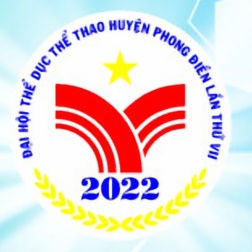 ỦY BAN NHÂN DÂN XÃ PHONG XUÂNBTC THAM GIA ĐHTDTT HUYỆN PHONG ĐIỀN LẦN THỨ VII, NĂM 2022.                             THƯ NGỎPhong Xuân, ngày  27 tháng 6  năm 2022TM. BTC THAM GIA ĐHTDTT HUYỆN PHONG ĐIỀN LẦN THỨ VIIPHÓ TRƯỞNG BAN THƯỜNG TRỰCPhó Chủ tịch UBND xã                  Đặng Quang Khánh